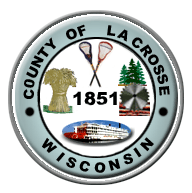 Request for ProposalOne (1) Hydrostatic Pneumatic Tire RollerTable of ContentsSection 1: 	 RFP Overview………………………………………………………………………..3Section 2:	 Proposal Submittal Instructions………………………………………………….3Section 3:	Specifications, equipment, warranty, training………………………………….5Section 4:	How to respond to the RFP  ……………………………………………………….5Section 5:         Evaluation of Proposals…………………………………………………………….5Section 6:         Cost……………………….…………………………………………………………..11Section 7:	Terms and Conditions …………………..………………………………………..11Section 1 - RFP Overview1.1 Introduction»The objective of this procurement process is to select a vendor to provide the La Crosse County Highway Department with one (1) diesel powered, Hydrostatic, Pneumatic Tire Roller.Incurred costsThe County is not responsible for any costs incurred by the Vendor in the preparation of the proposal, participation in the Vendors’ meeting, or for any other cost to the Vendor associated with responding to the RFPSection 2 - Proposal Submittal Instructions2.1   RFP ScheduleThe following is a list of the important dates for activities related to the RFP process.  The County reserves the right to change these dates and will post the changes on its web site. *County Administrative Building  400 North 4th Street   La Crosse, WI   Room 3220Please note that this is the scheduled date as of the release of this RFP.  It is the vendor’s responsibility to be aware of Committee Meeting times and dates.  This information can be accessed on the County web site at http://www.lacrossecounty.org  via clicking on the header “Meeting Minutes / Agendas” or by contacting the County Clerks office at 608-785-9623.2.2   RFP locationThis RFP is posted on the La Crosse County web site. The County reserves the right to amend this RFP at any time.  In the event it becomes necessary to amend, alter or delete any part of the RFP, changes to the RFP will be posted on the web site. It is the vendor’s responsibility to be aware of amendments that are posted on the web site. The address is:http://www.lacrossecounty.org 2.3 Submission of QuestionsScope of Work Questions:Bob Boecher, Maintenance Superintendent 608-786-3841rboecher@lacrossecounty.orgProcurement Process Questions:Bryan Jostad, Finance Department, 608-785-5879Jostad.bryan@lacrossecounty.org 2.4 Submission of Proposals All proposals shall be submitted in complete original form using the Oniva DemandStar Network as the automatic procurement information notification and document distribution system. DemandStar will also serve as the proposal collection destination.La Crosse County will no longer accept proposals that are mailed, (UPS, Fed EX, U.S.P.S.)faxed or dropped off in person.  Vendors must register on-line at www.oniva/WAPP.com (not the general DemandStar website) to ensure free automatic notification of and access to RFP’s, RFQ’s, and bids. If your business currently subscribes to DemandStar Services, and its service territory includes the entire State of Wisconsin or a larger area, the service connecting your business to WAPP is already included in your subscription.Proposals submitted will be marked as “Hydrostatic Pneumatic Tire Roller”, and must be submitted to DemandStar no later than 10:00 am, CST, January 5, 2020Proposals received after the above date and time will not be reviewed.Ron ChamberlainHighway Department301 Carlson RoadWest Salem, WI 54669Proposals received after the above date and time will be returned unopened.2.5 Opening of Proposals The proposals will be publicly opened at 10:05 am,  January , 2020  in the following location:Highway Department301 Carlson RoadWest Salem, WI 54669At that time, the names of vendors who properly submitted proposals will be announced.  Announcement of the names of the vendors who submitted proposals is not a guarantee that the proposals otherwise comply with the specifications of this RFP.  2.6 Ownership of ProposalsAll proposals submitted on time become the property of the County upon submission, and the proposals will not be returned to the Vendors.  By submitting a proposal, the Responder agrees that the County may copy the proposal for purposes of facilitating the evaluation. 2.7 Other informationVendors may submit any other information that is not described in this proposal that would be beneficial to the County.  If in the vendor’s opinion the County has overlooked anything material or relevant, such item(s) may be brought to the County’s attention and be included in the proposal.2.8 Amendments to the RFP In the event it becomes necessary to amend, alter or delete any part of the RFP, changes to the RFP will be posted on the website.  The address is: http://www.co.la-crosse.wi.us/RFP/default.htm2.9 Public Records Law All proposals are subject to the Wisconsin Public Records Law.Section 3 Specifications, equipment, warranty and trainingVendors shall describe their approach to provide the equipment and service described herein, including, but not limited to:.General:	The following specifications describe the minimum requirements for one (1) diesel powered, Hydrostatic, Pneumatic Tire Roller. Unit shall be a, hydrostatic, self-propelled, eight wheel pneumatic roller with water spray system for use in compaction of flexible pavements. Machine must also be capable of compacting road base materials, shoulders, and similar applications.New equipment proposed will be 2021 or newer, of current design and regular production models for which specifications are available. Machine modifications to meet the operational and capacity requirements shall be limited to the manufacturer’s published standard and operational equipment. All operating specifications are based on current SAE standards and shall be the basis for determining compliance with specified requirements.A low hour demonstrator/trade-in with less than 1000 hours, full factory warranty, and no older than a 2019 model year will be considered, but it must be submitted as a separate proposal.OperatingWeight:	Minimum operating weight, including lubricants, coolants, fuel, Roll Over Protective Structure and operator shall be 18,160 pounds. Operating weight of roller, when fully ballasted, must be approximately 61,100 pounds. Weight, with partial or full ballast, shall provide equal wheel loads for each tire.Additional ballasting for the machine will be steel for ease of installation or removal with a forklift.		Operating Weight: _________________lb		Operating Weight: (fully ballasted) ______________lbEngine:	Liquid cooled diesel engine with minimum of 134 hp at installed governed speed and needs to meet Tier 4 final emissions standards.	Low engine oil, high engine coolant and hydraulic temperature engine shut-down system.Frame:	Rugged, high-strength steel frame constructed of plate, welded into a unitized structure.	Thermal aprons shall be installed to assist with maintaining tire heat retention.Interlocks:	Prevents the engine from starting unless the hydrostatic drive is in neutral and the parking brake is set. Electrical:	Heavy duty 12V battery with minimum 110 ampere-hour rating, and 920 ampere cold cranking amp capacity.Air Cleaner:	Dry, replaceable primary and safety elements with a pre-cleaner at the height of the cab.Fuel Capacity:	50 gallons minimum, Fuel tank fill shall be lockable.HydrostaticDrive System:	Drive system to consist of a hydrostatic design with twelve travel speed ranges.		Final drive shall be through four rear wheels by way of (2) hydrostatic drive systems, each powering a pair of wheels.Brakes:	Service brake system shall be pedal actuated, hydrostatically first, and via multi-discs in the travel gears when depressed further. Secondary/parking brake system shall be multi disc brake design actuated via the travel lever handle when in parking brake position.Tires:		Eight pneumatic tires shall be provided; standard tire shall be 13/80 R20 size, smooth Michelin compactor tires.Four front tires shall be mounted in pairs, with floating suspension and oscillating arrangement to equalize ground contact pressures for all tires. Front tires shall be offset to the right for full coverage with rear tires.Four rear tires shall be rigidly mounted in tandem with tires offset to the left for full width coverage with front tires. Tire overlap between adjacent front and rear tires shall be 1.3 inches minimum. Unit to be provided with a central tire inflation system to change tire pressure for optimum ground contact pressure. System controls to be operator platform located. Steering:	The steering system shall be hydraulic, automotive-type, two point steering of front wheels.Steering wheel shall be attached to the seat console. Seat shall be capable of sliding full width of the operator’s platform and swivel 15° to the right and 75° to the left.Steering angle to be a minimum + 30º.Inside turning radius to be approximately 18' 8".WaterSpray System:	Pressurized water spray system shall be standard. Minimum 89 gallon plastic water tank shall be standard; tank to be fitted with threaded filler cap and inlet suction screen. 		Rugged spray bars with removable spray nozzles shall be provided for each tire; retractable scrapers and fiber mats shall be provided for tire cleaning.OperatorsPlatform:	Ergonomically-engineered operator’s platform with full platform width, sliding, premium cushioned seat. Seat console mounted, automotive type steering wheel.Manufacturer to supply operators ROPS structure and seat belts as standard, that meet or exceed current safety standards.ROPS to have steel roof to protect the operator from the sun.ROPS to have factory installed rear facing mirrors for operator safety.Travel lever to incorporate forward/neutral/reverse travel selection and provide secondary/parking brake actuation.Service brake pedal to be located on floor and span across the width of the operator’s platform.Travel speed range selector to be located on the control panel next to the travel lever.Anti-skid entry steps, with grab handles.Controls:	Operating hours, current fuel consumption, coolant temperature, vehicle voltage.Acoustic horn button.Back-up alarm		Ignition switch.Factory installed switch and wiring for an amber warning light. Light to be installed by the County after delivery.		Gauges for fuel level, water level, DEF level, and engine rpm		Gauges for travel speed, asphalt temperature, current tire pressure		Indicator lights for engine oil pressure, engine coolant temperature, engine air filter condition, electrical charge, DEF low level, Regeneration warning, exhaust gas temperature warning, water in fuel warning, pre-heating control, coolant low level, hydraulic oil temperature warning, hydraulic oil filter warning, operator’s seat warning, water spray low level, parking brake, directional signals.		Lockable cover to protect instrument console.Lights:		Front and rear working lights shall be provided. 		Hazard and turn indicator lights shall be provided.Filters:		Two (2) complete sets of all replacement filters, will be provided at time of delivery. This includes engine oil, air, fuel, hydraulic, and cab air filters.Manuals:	1(one) complete set of Operations, Maintenance, Repair and Parts manuals or CD’s will be provided for this equipment at the time the it is delivered to La Crosse County. Training:	The manufacturer shall provide operator training for County employees.Warranty:	The manufacturer warrants each roller against operational failure caused by defective material or faulty workmanship that occur during normal use and operation within one year, or 1000 hours for date of purchase you the user, with the exception of municipal purchases, which are warrantable for one year, with unlimited hours.	The warranty period is to begin on the date the equipment is put into service by the County of La Crosse Highway Department. Demonstrator:	Each vehicle proposed by the vendor will be subject to inspection by a group of Lacrosse County operators to determine viability of the equipment for the Highway Department’s operation. An example of the proposed equipment will be brought to the Highway Department shop at 301 Carlson Road, West Salem, WI. for an appraisal team to test drive and evaluate the vehicle for adherence to the RFP.Demonstrations are to be set up with the Highway Shop Superintendent, with a minimum of 3 business days before the equipment is to be demonstrated.Trade-In	The County will be optioning the trade of a 2012 Caterpillar model CB54 rubber tired roller, S/N CAT0CB54JLM00656 with approximately 1,761 hours.Trade in allotment:  $_______________________SPECIFICATION EXCEPTION PAGEWrite any exceptions to the above specifications, note if the exception exceeds the specification, or does not meet the specification.Section 4 How to respond to this RFP
 4.1   For each proposed roller, provide the information requested in Section 3
        
4.2 Complete the Cost Schedule page in Section 6 below

Section 5 Evaluation of Proposals5.1 Evaluation CriteriaLa Crosse County will evaluate the proposals using the criteria described below.5.2 Vendor History with La Crosse County        The equipment in this RFP is crucial to an important public service performed by the          La Crosse County Highway Department. As part of this evaluation, a vendor may have up 
        to15 points subtracted based on the vendor’s past historical integrity in regards to providing 
        required equipment specifications and supporting the performance of equipment. 
                   Vendors with no previous history will be scored a zeroSection 6 Cost Schedule Equipment Manufacturer:		_____________________________Equipment Model:			_____________________________Engine Model:				_____________________________        Total cost for one (1) – Diesel powered, Hydrostatic Pneumatic Tire Roller as specified above, F.O.B. 	                                             		   La Crosse County                                                   		   Highway Department						   301 Carlson Road						   West Salem, WI 54669$_____________________________Section 7 - Terms and Conditions7.1 The County reserves the right to accept or reject any or all proposals or portions thereof without stated cause.  7.2. The County reserves the right to re-issue any requests for proposals.7.3. Upon the selection of a finalist vendor, the County by its proper officials, employees, or agents shall attempt to negotiate and reach a final agreement with this vendor.  If the County, for any reason, is unable to reach a final agreement with this vendor; the County reserves the right to reject such vendor and negotiate a final agreement with the vendor who has the next most viable proposal.  The County may also elect to reject all proposals and re-issue a request for proposal.7.4 Clarification of proposals: The County reserves the right to obtain clarification of any point in a vendor’s proposal or obtain additional information.3.5   The County is not bound to accept the proposal with the lowest cost, but may accept the proposal that demonstrates the best ability to meet the needs of the County.7.5.1 The County will award the purchase to the vendor whose proposal is most advantageous to the County. In determining the most beneficial offer, the County will consider such criteria as, but not limited to, cost, quality/workmanship, capability, standardization, major and minor exceptions to our specifications, superior design features, warranty, delivery, past experience, installation, equality, discount, customer satisfaction,  bidder’s past performance and/or service reputation, and servicing capabilities. The County may opt to establish alternate selection criteria to protect its best interest, or to meet performance and operational standards.7.6 The County reserves the right to waive any formalities, defects, or irregularities in any proposal, response, and/or submittal where the acceptance, rejection, or waiving of such is in the best interests of the County.7.7 The County reserves the right to disqualify any proposal, before or after opening, upon evidence of collusion, intent to defraud, or any other illegal practice on the part of the vendor.7.8  The Vendor agrees to the fullest extent permitted by law, to indemnify, defend and hold harmless, the Purchaser, and its agents, officers and employees, from and against all loss or expense including costs and attorney fees by reason of liability for damages including suits at law or in equity, caused by any wrongful, intentional, or negligent act or omission of the Vendor, or its (their) agents and / or sub-contractors which may arise out of or connected with activities covered by this contract.7.9 The selected vendor shall not subcontract or assign any interest in the contract and shall not transfer any interest in the same without prior written consent of the County.7.10 No reports, information, or data given to or prepared by the firm under contract shall 
be made available to any individual or organization by the firm without the prior written approval of the County.7.11 Should the selected vendor merge or be purchased by another individual or firm contract continuation would be at the County's option.7.12 Brand names and brand specific specifications are used to establish general characteristics and standards of quality and performance. They are not used to limit competition. Vendors are encouraged to propose substitutes they consider equal to or better than what is specified and to state such substitutions on the exceptions page. Failure to list substitutions on the exceptions page may cause rejection of the bid, even at the time of delivery.Vendor Signature FormDescription of bid or proposal_________________________________________Name of Vendor____________________________________________________Legal Name of Vendor_______________________________________________Street Address	_____________________________________________________
	_____________________________________________________
				_____________________________________________________

Phone Number _____________________________________________________

The enclosed bid/proposal is true and correct to the best of my knowledge.  I understand that  reserves the right to accept or reject any or all bids without stated cause.  I also understand that  may allocate said bids in any way most advantageous to the County. Authorized Signature ________________________________________________

Printed Name ______________________________________________________

Title _____________________________________________________________Date _____________________________________________________________Federal Identification Number_________________________________________End of RFPActivityTimeDateRFP released12/16/220Submission of proposals10:00 AM January 5, 2020Public Works and Infrastructure Committee meeting4:00 PM January 11, 2020Category      PointsEquipmentspecifications and features 
       20Cost 30Warranty 10Evaluation40Total  100Vendor History0 to -15